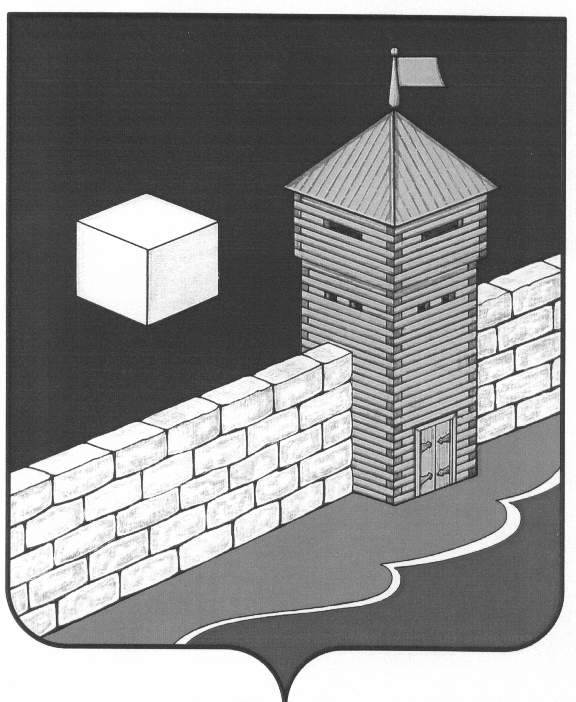 АДМИНИСТРАЦИЯ ПИСКЛОВСКОГО СЕЛЬСКОГО ПОСЕЛЕНИЯПОСТАНОВЛЕНИЕ456579Челябинская область Еткульский район с. Писклово ул. Советская 3,А «   15»    октября 2018 г. № 30          	        с. ПискловоВ несении изменений в постановление №28 от 30.07.2018года «Об    утверждении   Административного регламента           по      предоставлению муниципальной услуги  « О присвоение адреса объекту адресации, изменение, аннулирование адреса «на территории Пискловского  сельского поселения»	В соответствии с пунктом 2.4 целевой модели « регистрация права собственности на земельные участки и объекты недвижимого имущества» и  п. 1.5 целевой модели «Постановка на кадастровый учёт земельных участков и объектов недвижимого имущества», иными нормативными правовыми актами Российской Федерации, администрация Пискловского  сельского поселения ПОСТАНОВЛЯЕТ:Внести  в постановление №28 от 30.07.2018года « Об    утверждении  Административного регламента    по      предоставлению муниципальной услуги «О присвоение адреса объекту адресации, изменение, аннулирование адреса «на территории Пискловского  сельского поселения следующие изменения:2.Стандарт предоставления муниципальной услуги 2.4.  «Срок предоставления муниципальной услуги»«Слова 12 календарных дней  заменить на  10 календарных дней».                                               2 ) Контроль за исполнением настоящего постановления оставляю за  собой. Глава Пискловского сельского поселения                            Н.Н.Давыдова